О мероприятиях по подготовке и проведению выборов Глав 		Платавского и Наумовского сельсоветов Конышевского района 17 и 18 января 2023 года решениями  Собраний депутатов Платавского и  Наумовского сельсоветов Конышевского района    объявлены конкурсы по отбору кандидатур на должность Глав данных сельсоветов, которые будут опубликованы в  газете «Трибуна»   20 января текущего года и размещены на сайтах Администраций сельсоветов в сети Интернет.Решениями Собраний депутатов  сельсоветов определено:  провести прием документов от кандидатов на должность Глав сельсоветов с 21 января по    24 февраля 2023 года включительно.Утверждены составы конкурсных комиссий по отбору кандидатур на должность Глав сельсоветов в количестве по  5 человек от Администрации Конышевского района и сельсоветов. На первых организационных заседаниях конкурсных комиссий избраны председатели, заместители председателей	 и секретари конкурсных комиссий.  Сформированы рабочие группы для проверки документов, представленных кандидатами, на предмет их соответствия условиям конкурса. Утверждены графики дежурства членов конкурсных комиссий в период приема документов.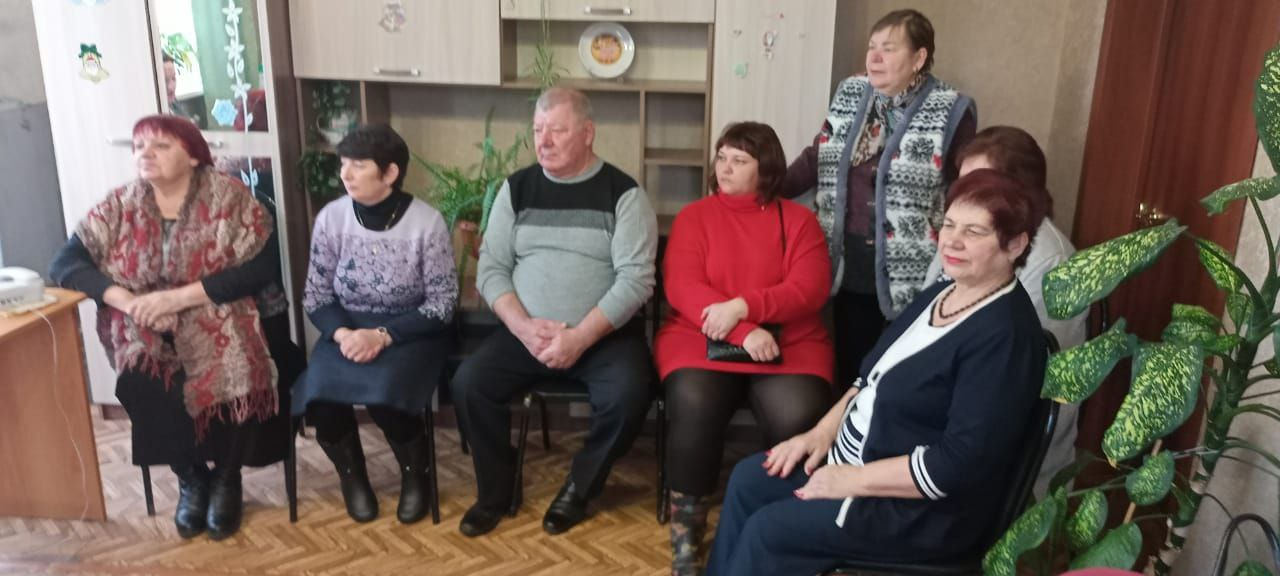 